-::- اختر الإجابة الصحيحة في كل سؤال مما يلي -::-انتهت الأسئلة                                                                          مــــع تمنياتي لكم بالـتــوفـيــق والـنـجـــاح                                                        بسم الله الرحمن الرحيمالمملكة العربية السعودية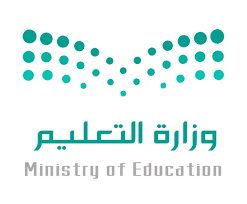 المادة: رياضياتوزارة التعليمالصف: السادسإدارة التعليم الزمن: ساعتانمكتب التعليم  مدرسة أسئلة اختبار نهاية الفصل الدراسي الثالث من العام الدراسي 1445 هـأسئلة اختبار نهاية الفصل الدراسي الثالث من العام الدراسي 1445 هـأسئلة اختبار نهاية الفصل الدراسي الثالث من العام الدراسي 1445 هـاسم الطالب: ..............................................................................اسم الطالب: ..............................................................................1نسبة الورداتِ البيضاء إلى الورداتِ الحمراء في حديقة محمد 3 إلى 5 إذا كان عدد الورداتِ الحمراء 20 وردة فكم تقريبًا سيكون عدد الورداتِ البيضاء ؟نسبة الورداتِ البيضاء إلى الورداتِ الحمراء في حديقة محمد 3 إلى 5 إذا كان عدد الورداتِ الحمراء 20 وردة فكم تقريبًا سيكون عدد الورداتِ البيضاء ؟نسبة الورداتِ البيضاء إلى الورداتِ الحمراء في حديقة محمد 3 إلى 5 إذا كان عدد الورداتِ الحمراء 20 وردة فكم تقريبًا سيكون عدد الورداتِ البيضاء ؟نسبة الورداتِ البيضاء إلى الورداتِ الحمراء في حديقة محمد 3 إلى 5 إذا كان عدد الورداتِ الحمراء 20 وردة فكم تقريبًا سيكون عدد الورداتِ البيضاء ؟نسبة الورداتِ البيضاء إلى الورداتِ الحمراء في حديقة محمد 3 إلى 5 إذا كان عدد الورداتِ الحمراء 20 وردة فكم تقريبًا سيكون عدد الورداتِ البيضاء ؟نسبة الورداتِ البيضاء إلى الورداتِ الحمراء في حديقة محمد 3 إلى 5 إذا كان عدد الورداتِ الحمراء 20 وردة فكم تقريبًا سيكون عدد الورداتِ البيضاء ؟نسبة الورداتِ البيضاء إلى الورداتِ الحمراء في حديقة محمد 3 إلى 5 إذا كان عدد الورداتِ الحمراء 20 وردة فكم تقريبًا سيكون عدد الورداتِ البيضاء ؟نسبة الورداتِ البيضاء إلى الورداتِ الحمراء في حديقة محمد 3 إلى 5 إذا كان عدد الورداتِ الحمراء 20 وردة فكم تقريبًا سيكون عدد الورداتِ البيضاء ؟1أ12بصفرج100د1902سجل لاعب 4 أهداف من بين 10 أهداف سجلها فريقه في مباراة لكرة اليد ما الكسر الذي يمثل نسبة عدد الأهداف التي سجلها هذا اللاعب إلى عدد الأهداف التي سجلها فريقه ؟سجل لاعب 4 أهداف من بين 10 أهداف سجلها فريقه في مباراة لكرة اليد ما الكسر الذي يمثل نسبة عدد الأهداف التي سجلها هذا اللاعب إلى عدد الأهداف التي سجلها فريقه ؟سجل لاعب 4 أهداف من بين 10 أهداف سجلها فريقه في مباراة لكرة اليد ما الكسر الذي يمثل نسبة عدد الأهداف التي سجلها هذا اللاعب إلى عدد الأهداف التي سجلها فريقه ؟سجل لاعب 4 أهداف من بين 10 أهداف سجلها فريقه في مباراة لكرة اليد ما الكسر الذي يمثل نسبة عدد الأهداف التي سجلها هذا اللاعب إلى عدد الأهداف التي سجلها فريقه ؟سجل لاعب 4 أهداف من بين 10 أهداف سجلها فريقه في مباراة لكرة اليد ما الكسر الذي يمثل نسبة عدد الأهداف التي سجلها هذا اللاعب إلى عدد الأهداف التي سجلها فريقه ؟سجل لاعب 4 أهداف من بين 10 أهداف سجلها فريقه في مباراة لكرة اليد ما الكسر الذي يمثل نسبة عدد الأهداف التي سجلها هذا اللاعب إلى عدد الأهداف التي سجلها فريقه ؟سجل لاعب 4 أهداف من بين 10 أهداف سجلها فريقه في مباراة لكرة اليد ما الكسر الذي يمثل نسبة عدد الأهداف التي سجلها هذا اللاعب إلى عدد الأهداف التي سجلها فريقه ؟سجل لاعب 4 أهداف من بين 10 أهداف سجلها فريقه في مباراة لكرة اليد ما الكسر الذي يمثل نسبة عدد الأهداف التي سجلها هذا اللاعب إلى عدد الأهداف التي سجلها فريقه ؟2أبجد3اشترت سميرة 12 حبة فاكهة بسعر 6 ريالات إذا اشترت 48 حبة فاكهة مرة أخرى بمعدل السعر نفسه فما المبلغ الذي ستدفعه ؟اشترت سميرة 12 حبة فاكهة بسعر 6 ريالات إذا اشترت 48 حبة فاكهة مرة أخرى بمعدل السعر نفسه فما المبلغ الذي ستدفعه ؟اشترت سميرة 12 حبة فاكهة بسعر 6 ريالات إذا اشترت 48 حبة فاكهة مرة أخرى بمعدل السعر نفسه فما المبلغ الذي ستدفعه ؟اشترت سميرة 12 حبة فاكهة بسعر 6 ريالات إذا اشترت 48 حبة فاكهة مرة أخرى بمعدل السعر نفسه فما المبلغ الذي ستدفعه ؟اشترت سميرة 12 حبة فاكهة بسعر 6 ريالات إذا اشترت 48 حبة فاكهة مرة أخرى بمعدل السعر نفسه فما المبلغ الذي ستدفعه ؟اشترت سميرة 12 حبة فاكهة بسعر 6 ريالات إذا اشترت 48 حبة فاكهة مرة أخرى بمعدل السعر نفسه فما المبلغ الذي ستدفعه ؟اشترت سميرة 12 حبة فاكهة بسعر 6 ريالات إذا اشترت 48 حبة فاكهة مرة أخرى بمعدل السعر نفسه فما المبلغ الذي ستدفعه ؟اشترت سميرة 12 حبة فاكهة بسعر 6 ريالات إذا اشترت 48 حبة فاكهة مرة أخرى بمعدل السعر نفسه فما المبلغ الذي ستدفعه ؟3أ24 ريالًاب6 ريالج2 ريالد1 ريال4قرص بمؤشر دوار مقسم إلى أجزاء متطابقة : 6 منها خضراء و 4 إذا تم تدوير المؤشر 30 مرة فأي مما يأتي يستعمل لإيجاد (x) التي تمثل عدد المرات التي سيتوقف عندها المؤشر على جزء أحمر ؟قرص بمؤشر دوار مقسم إلى أجزاء متطابقة : 6 منها خضراء و 4 إذا تم تدوير المؤشر 30 مرة فأي مما يأتي يستعمل لإيجاد (x) التي تمثل عدد المرات التي سيتوقف عندها المؤشر على جزء أحمر ؟قرص بمؤشر دوار مقسم إلى أجزاء متطابقة : 6 منها خضراء و 4 إذا تم تدوير المؤشر 30 مرة فأي مما يأتي يستعمل لإيجاد (x) التي تمثل عدد المرات التي سيتوقف عندها المؤشر على جزء أحمر ؟قرص بمؤشر دوار مقسم إلى أجزاء متطابقة : 6 منها خضراء و 4 إذا تم تدوير المؤشر 30 مرة فأي مما يأتي يستعمل لإيجاد (x) التي تمثل عدد المرات التي سيتوقف عندها المؤشر على جزء أحمر ؟قرص بمؤشر دوار مقسم إلى أجزاء متطابقة : 6 منها خضراء و 4 إذا تم تدوير المؤشر 30 مرة فأي مما يأتي يستعمل لإيجاد (x) التي تمثل عدد المرات التي سيتوقف عندها المؤشر على جزء أحمر ؟قرص بمؤشر دوار مقسم إلى أجزاء متطابقة : 6 منها خضراء و 4 إذا تم تدوير المؤشر 30 مرة فأي مما يأتي يستعمل لإيجاد (x) التي تمثل عدد المرات التي سيتوقف عندها المؤشر على جزء أحمر ؟قرص بمؤشر دوار مقسم إلى أجزاء متطابقة : 6 منها خضراء و 4 إذا تم تدوير المؤشر 30 مرة فأي مما يأتي يستعمل لإيجاد (x) التي تمثل عدد المرات التي سيتوقف عندها المؤشر على جزء أحمر ؟قرص بمؤشر دوار مقسم إلى أجزاء متطابقة : 6 منها خضراء و 4 إذا تم تدوير المؤشر 30 مرة فأي مما يأتي يستعمل لإيجاد (x) التي تمثل عدد المرات التي سيتوقف عندها المؤشر على جزء أحمر ؟4أ=  ب= ج=  د=  5إذا مشى طلال 3 كلم يوم الجمعة و  كلم يوم الأحد فكم كيلومترًا مشى طلال في الأيام الثلاثة معًا ؟إذا مشى طلال 3 كلم يوم الجمعة و  كلم يوم الأحد فكم كيلومترًا مشى طلال في الأيام الثلاثة معًا ؟إذا مشى طلال 3 كلم يوم الجمعة و  كلم يوم الأحد فكم كيلومترًا مشى طلال في الأيام الثلاثة معًا ؟إذا مشى طلال 3 كلم يوم الجمعة و  كلم يوم الأحد فكم كيلومترًا مشى طلال في الأيام الثلاثة معًا ؟إذا مشى طلال 3 كلم يوم الجمعة و  كلم يوم الأحد فكم كيلومترًا مشى طلال في الأيام الثلاثة معًا ؟إذا مشى طلال 3 كلم يوم الجمعة و  كلم يوم الأحد فكم كيلومترًا مشى طلال في الأيام الثلاثة معًا ؟إذا مشى طلال 3 كلم يوم الجمعة و  كلم يوم الأحد فكم كيلومترًا مشى طلال في الأيام الثلاثة معًا ؟إذا مشى طلال 3 كلم يوم الجمعة و  كلم يوم الأحد فكم كيلومترًا مشى طلال في الأيام الثلاثة معًا ؟5أ7 كلمب3 كلمج3 كلمد3 كلم6إذا كانت النسبة بين عدد الشاحنات إلى عدد السيارات الصغيرة في أحد المواقف هي 2 إلى 5 فما عدد السيارات الصغيرة إذا كان عدد الشاحنات في الموقف 10 ؟إذا كانت النسبة بين عدد الشاحنات إلى عدد السيارات الصغيرة في أحد المواقف هي 2 إلى 5 فما عدد السيارات الصغيرة إذا كان عدد الشاحنات في الموقف 10 ؟إذا كانت النسبة بين عدد الشاحنات إلى عدد السيارات الصغيرة في أحد المواقف هي 2 إلى 5 فما عدد السيارات الصغيرة إذا كان عدد الشاحنات في الموقف 10 ؟إذا كانت النسبة بين عدد الشاحنات إلى عدد السيارات الصغيرة في أحد المواقف هي 2 إلى 5 فما عدد السيارات الصغيرة إذا كان عدد الشاحنات في الموقف 10 ؟إذا كانت النسبة بين عدد الشاحنات إلى عدد السيارات الصغيرة في أحد المواقف هي 2 إلى 5 فما عدد السيارات الصغيرة إذا كان عدد الشاحنات في الموقف 10 ؟إذا كانت النسبة بين عدد الشاحنات إلى عدد السيارات الصغيرة في أحد المواقف هي 2 إلى 5 فما عدد السيارات الصغيرة إذا كان عدد الشاحنات في الموقف 10 ؟إذا كانت النسبة بين عدد الشاحنات إلى عدد السيارات الصغيرة في أحد المواقف هي 2 إلى 5 فما عدد السيارات الصغيرة إذا كان عدد الشاحنات في الموقف 10 ؟إذا كانت النسبة بين عدد الشاحنات إلى عدد السيارات الصغيرة في أحد المواقف هي 2 إلى 5 فما عدد السيارات الصغيرة إذا كان عدد الشاحنات في الموقف 10 ؟6أ25ب1جصفرد27إذا كانت أ =  ، ب =  فمــــــا قيمـــــــة أ – ب  ؟إذا كانت أ =  ، ب =  فمــــــا قيمـــــــة أ – ب  ؟إذا كانت أ =  ، ب =  فمــــــا قيمـــــــة أ – ب  ؟إذا كانت أ =  ، ب =  فمــــــا قيمـــــــة أ – ب  ؟إذا كانت أ =  ، ب =  فمــــــا قيمـــــــة أ – ب  ؟إذا كانت أ =  ، ب =  فمــــــا قيمـــــــة أ – ب  ؟إذا كانت أ =  ، ب =  فمــــــا قيمـــــــة أ – ب  ؟إذا كانت أ =  ، ب =  فمــــــا قيمـــــــة أ – ب  ؟7أبصفـــرج1د8مــا نـــاتـــج  :    ÷    = مــا نـــاتـــج  :    ÷    = مــا نـــاتـــج  :    ÷    = مــا نـــاتـــج  :    ÷    = مــا نـــاتـــج  :    ÷    = مــا نـــاتـــج  :    ÷    = مــا نـــاتـــج  :    ÷    = مــا نـــاتـــج  :    ÷    = 8أبصــفــــرجد9زرع بدر 65% من مساحة حديقته ، ما الكسر الاعتيادي الذي يمثل مساحة المنطقة التي لم يتم زراعتها ؟زرع بدر 65% من مساحة حديقته ، ما الكسر الاعتيادي الذي يمثل مساحة المنطقة التي لم يتم زراعتها ؟زرع بدر 65% من مساحة حديقته ، ما الكسر الاعتيادي الذي يمثل مساحة المنطقة التي لم يتم زراعتها ؟زرع بدر 65% من مساحة حديقته ، ما الكسر الاعتيادي الذي يمثل مساحة المنطقة التي لم يتم زراعتها ؟زرع بدر 65% من مساحة حديقته ، ما الكسر الاعتيادي الذي يمثل مساحة المنطقة التي لم يتم زراعتها ؟زرع بدر 65% من مساحة حديقته ، ما الكسر الاعتيادي الذي يمثل مساحة المنطقة التي لم يتم زراعتها ؟زرع بدر 65% من مساحة حديقته ، ما الكسر الاعتيادي الذي يمثل مساحة المنطقة التي لم يتم زراعتها ؟زرع بدر 65% من مساحة حديقته ، ما الكسر الاعتيادي الذي يمثل مساحة المنطقة التي لم يتم زراعتها ؟9أبجد10يحتوي وعاء على كرات ملونة بحسب الجدول أدناه . إذا تم اختيار كرة دون النظر فيه . فما احتمال أن تكون الكرة برتقالية ؟  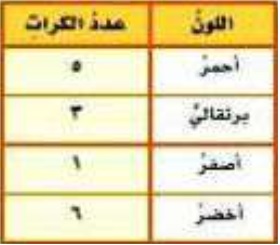 يحتوي وعاء على كرات ملونة بحسب الجدول أدناه . إذا تم اختيار كرة دون النظر فيه . فما احتمال أن تكون الكرة برتقالية ؟  يحتوي وعاء على كرات ملونة بحسب الجدول أدناه . إذا تم اختيار كرة دون النظر فيه . فما احتمال أن تكون الكرة برتقالية ؟  يحتوي وعاء على كرات ملونة بحسب الجدول أدناه . إذا تم اختيار كرة دون النظر فيه . فما احتمال أن تكون الكرة برتقالية ؟  يحتوي وعاء على كرات ملونة بحسب الجدول أدناه . إذا تم اختيار كرة دون النظر فيه . فما احتمال أن تكون الكرة برتقالية ؟  يحتوي وعاء على كرات ملونة بحسب الجدول أدناه . إذا تم اختيار كرة دون النظر فيه . فما احتمال أن تكون الكرة برتقالية ؟  يحتوي وعاء على كرات ملونة بحسب الجدول أدناه . إذا تم اختيار كرة دون النظر فيه . فما احتمال أن تكون الكرة برتقالية ؟  يحتوي وعاء على كرات ملونة بحسب الجدول أدناه . إذا تم اختيار كرة دون النظر فيه . فما احتمال أن تكون الكرة برتقالية ؟  10أبج24د3611ما عدد النواتج الممكنة عند رمي مكعب أرقام ، وقطعتين نقديتين ؟ما عدد النواتج الممكنة عند رمي مكعب أرقام ، وقطعتين نقديتين ؟ما عدد النواتج الممكنة عند رمي مكعب أرقام ، وقطعتين نقديتين ؟ما عدد النواتج الممكنة عند رمي مكعب أرقام ، وقطعتين نقديتين ؟ما عدد النواتج الممكنة عند رمي مكعب أرقام ، وقطعتين نقديتين ؟ما عدد النواتج الممكنة عند رمي مكعب أرقام ، وقطعتين نقديتين ؟ما عدد النواتج الممكنة عند رمي مكعب أرقام ، وقطعتين نقديتين ؟ما عدد النواتج الممكنة عند رمي مكعب أرقام ، وقطعتين نقديتين ؟11أ24ب2ج10د112قـــــرب  إلى أقرب نصف ؟قـــــرب  إلى أقرب نصف ؟قـــــرب  إلى أقرب نصف ؟قـــــرب  إلى أقرب نصف ؟قـــــرب  إلى أقرب نصف ؟قـــــرب  إلى أقرب نصف ؟قـــــرب  إلى أقرب نصف ؟قـــــرب  إلى أقرب نصف ؟12أ4ب1ج5دصــفــر13اشترى أيمن ثوبًا بخصم مقداره 10 ريالات عن سعره الأصلي . فإذا دفع 65 ريالا ، فكم ريالا كان سعره الأصلي ؟اشترى أيمن ثوبًا بخصم مقداره 10 ريالات عن سعره الأصلي . فإذا دفع 65 ريالا ، فكم ريالا كان سعره الأصلي ؟اشترى أيمن ثوبًا بخصم مقداره 10 ريالات عن سعره الأصلي . فإذا دفع 65 ريالا ، فكم ريالا كان سعره الأصلي ؟اشترى أيمن ثوبًا بخصم مقداره 10 ريالات عن سعره الأصلي . فإذا دفع 65 ريالا ، فكم ريالا كان سعره الأصلي ؟اشترى أيمن ثوبًا بخصم مقداره 10 ريالات عن سعره الأصلي . فإذا دفع 65 ريالا ، فكم ريالا كان سعره الأصلي ؟اشترى أيمن ثوبًا بخصم مقداره 10 ريالات عن سعره الأصلي . فإذا دفع 65 ريالا ، فكم ريالا كان سعره الأصلي ؟اشترى أيمن ثوبًا بخصم مقداره 10 ريالات عن سعره الأصلي . فإذا دفع 65 ريالا ، فكم ريالا كان سعره الأصلي ؟اشترى أيمن ثوبًا بخصم مقداره 10 ريالات عن سعره الأصلي . فإذا دفع 65 ريالا ، فكم ريالا كان سعره الأصلي ؟13أ75 ريالاب10 ريالج5 ريالد19 ريالا14تقطع سيارة علاء 500 كيلو مترًا باستعمال 50 لترًا من الوقود . كم كيلو مترًا تقطع السيارة باستعمال 10 لترات وقود ؟تقطع سيارة علاء 500 كيلو مترًا باستعمال 50 لترًا من الوقود . كم كيلو مترًا تقطع السيارة باستعمال 10 لترات وقود ؟تقطع سيارة علاء 500 كيلو مترًا باستعمال 50 لترًا من الوقود . كم كيلو مترًا تقطع السيارة باستعمال 10 لترات وقود ؟تقطع سيارة علاء 500 كيلو مترًا باستعمال 50 لترًا من الوقود . كم كيلو مترًا تقطع السيارة باستعمال 10 لترات وقود ؟تقطع سيارة علاء 500 كيلو مترًا باستعمال 50 لترًا من الوقود . كم كيلو مترًا تقطع السيارة باستعمال 10 لترات وقود ؟تقطع سيارة علاء 500 كيلو مترًا باستعمال 50 لترًا من الوقود . كم كيلو مترًا تقطع السيارة باستعمال 10 لترات وقود ؟تقطع سيارة علاء 500 كيلو مترًا باستعمال 50 لترًا من الوقود . كم كيلو مترًا تقطع السيارة باستعمال 10 لترات وقود ؟تقطع سيارة علاء 500 كيلو مترًا باستعمال 50 لترًا من الوقود . كم كيلو مترًا تقطع السيارة باستعمال 10 لترات وقود ؟14أ1000 كلمب10 كلمج1 كلم د20 كلم15مــا نــاتــج :  ×   ؟مــا نــاتــج :  ×   ؟مــا نــاتــج :  ×   ؟مــا نــاتــج :  ×   ؟مــا نــاتــج :  ×   ؟مــا نــاتــج :  ×   ؟مــا نــاتــج :  ×   ؟مــا نــاتــج :  ×   ؟15أبجد16مــــا نـــــــاتــــــــج :  ×   = ؟مــــا نـــــــاتــــــــج :  ×   = ؟مــــا نـــــــاتــــــــج :  ×   = ؟مــــا نـــــــاتــــــــج :  ×   = ؟مــــا نـــــــاتــــــــج :  ×   = ؟مــــا نـــــــاتــــــــج :  ×   = ؟مــــا نـــــــاتــــــــج :  ×   = ؟مــــا نـــــــاتــــــــج :  ×   = ؟16أبجد17مــا نـــاتــــج :   ÷    =  ؟مــا نـــاتــــج :   ÷    =  ؟مــا نـــاتــــج :   ÷    =  ؟مــا نـــاتــــج :   ÷    =  ؟مــا نـــاتــــج :   ÷    =  ؟مــا نـــاتــــج :   ÷    =  ؟مــا نـــاتــــج :   ÷    =  ؟مــا نـــاتــــج :   ÷    =  ؟17أ2بصـــفـــرج1د318مـــا نــــاتــــج :    +    =  ؟مـــا نــــاتــــج :    +    =  ؟مـــا نــــاتــــج :    +    =  ؟مـــا نــــاتــــج :    +    =  ؟مـــا نــــاتــــج :    +    =  ؟مـــا نــــاتــــج :    +    =  ؟مـــا نــــاتــــج :    +    =  ؟مـــا نــــاتــــج :    +    =  ؟18أبجد19مـــا حــــل التناسب :    =    ؟مـــا حــــل التناسب :    =    ؟مـــا حــــل التناسب :    =    ؟مـــا حــــل التناسب :    =    ؟مـــا حــــل التناسب :    =    ؟مـــا حــــل التناسب :    =    ؟مـــا حــــل التناسب :    =    ؟مـــا حــــل التناسب :    =    ؟19أ16ب36ج100د20020استلم محل بيع أحذية شحنة من الأحذية ، فإذا كان 35% منها أحذية رياضية ، فما الكسر الاعتيادي الذي يمثل الأحذية الرياضية في الشحنة ؟استلم محل بيع أحذية شحنة من الأحذية ، فإذا كان 35% منها أحذية رياضية ، فما الكسر الاعتيادي الذي يمثل الأحذية الرياضية في الشحنة ؟استلم محل بيع أحذية شحنة من الأحذية ، فإذا كان 35% منها أحذية رياضية ، فما الكسر الاعتيادي الذي يمثل الأحذية الرياضية في الشحنة ؟استلم محل بيع أحذية شحنة من الأحذية ، فإذا كان 35% منها أحذية رياضية ، فما الكسر الاعتيادي الذي يمثل الأحذية الرياضية في الشحنة ؟استلم محل بيع أحذية شحنة من الأحذية ، فإذا كان 35% منها أحذية رياضية ، فما الكسر الاعتيادي الذي يمثل الأحذية الرياضية في الشحنة ؟استلم محل بيع أحذية شحنة من الأحذية ، فإذا كان 35% منها أحذية رياضية ، فما الكسر الاعتيادي الذي يمثل الأحذية الرياضية في الشحنة ؟استلم محل بيع أحذية شحنة من الأحذية ، فإذا كان 35% منها أحذية رياضية ، فما الكسر الاعتيادي الذي يمثل الأحذية الرياضية في الشحنة ؟استلم محل بيع أحذية شحنة من الأحذية ، فإذا كان 35% منها أحذية رياضية ، فما الكسر الاعتيادي الذي يمثل الأحذية الرياضية في الشحنة ؟20أبجد